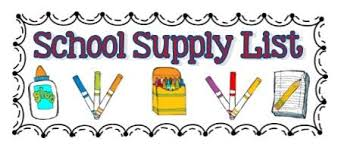 PLYMOUTH RIVER SCHOOL GRADE 2As you prepare for the start of school, please consider purchasing the following suggested list of classroom supplies. All items are optional and every student will receive the supplies they need to fully participate in classroom learning. However, please DO NOT label supplies as they will be shared with the whole class.  We hope you have a wonderful summer break! Thank you!24 pack crayonswashable thin markers - 8 packwashable thick markers - 8 packPackage of colored pencilsZippered fabric pencil case, large size - no plastic boxes2 Large glue sticksPlastic Pocket folder – any color for home/school communicationBlack Sharpie – thinBlack Sharpie – thick2 Expo Dry Erase Markers – thick, blackWide ruled composition journalBig eraserSet of ear buds (that fit your child comfortably)Summer Reading and Math See you in September!Your Second Grade Teachers, Ms. Bilodeau, Ms. Bonani, Mrs. Cotton, Ms.McAllister, Mrs.Rogg, and Mrs. Shapiro